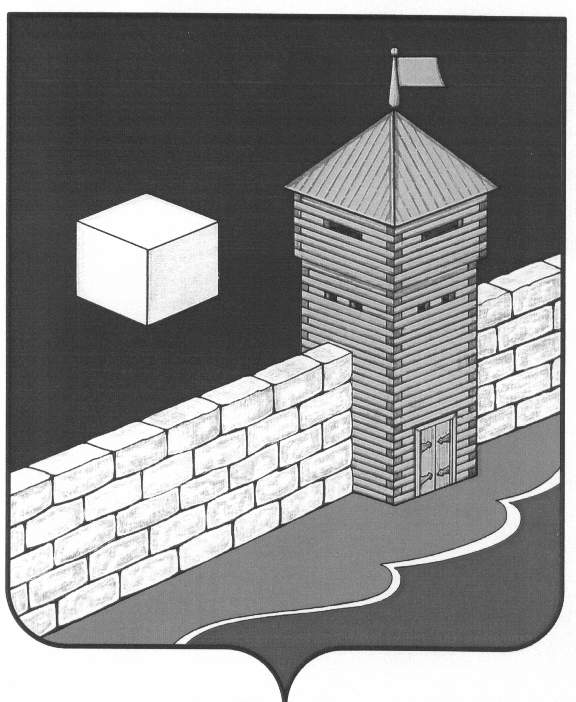 Администрация Лебедевского сельского поселенияП О С Т А Н О В Л Е Н И Е  «01» марта  2019 г.                                        № 04      с.ЛебедевкаОб определении мест (площадок) накоплениятвердых бытовых  коммунальных отходов на территории Лебедевскогосельского поселенияВ соответствии с Федеральным Законом от 06.10.2003 №131-ФЗ «Об общих принципах организации местного самоуправления в Российской Федерации», Федеральным законом "Об отходах производства и потребления" от 24.06.1998 N 89-ФЗ, Уставом Лебедевского сельского поселения, администрация Лебедевского сельского поселения ПОСТАНОВЛЯЕТ:Утвердить реестр мест (площадок) накопления твердых коммунальных отходов на территории Лебедевского сельского поселения  (приложение 1) . Утвердить схему мест (площадок накопления твердых коммунальных отходов) на территории Лебедевского сельского поселения (приложение 2). Настоящее постановление разместить на официальном сайте  Еткульского муниципального района на странице Лебедевского сельского поселения.Контроль исполнения настоящего постановления оставляю за собой.Глава Лебедевскогосельского поселения 							       А.Д.ПановПриложение 1  к постановлению	Администрации Лебедевского сельского поселения № 04 от 01 марта 2019 г.РЕЕСТР  мест (площадок) накопления твердых бытовых коммунальных отходов с.Лебедевка Еткульского муниципального района Челябинской области№ п-пМесто расположенияНаличие огражденияНаличие бордюрВидпокрытияНаличие освещенияКоличество контейнеровОбщий объем контейнеровВид контейнеровСобственник земельного участкаПериодичность уборкиИсточники образования ТКО1Ул. Леснаянетнетгрунтесть30,75 куб.м.металладминистрацияежедневноЧастный сектор2Ул. Первомайскаянетнетгрунтесть20,75 куб.м.металладминистрацияежедневноЧастный сектор3Ул. Комсомольская нетнетгрунтнет20,75 куб.м.металладминистрацияежедневноЧастный сектор 4Ул. Миранетнетгрунтнет20,75 куб.м.металладминистрацияежедневноЧастный сектор 5Ул. Первомайскаянетнетгрунтнет50,75 куб.м.металладминистрацияежедневноМКД6Ул. Советскаянетнетгрунтнет30,75 куб.м.металладминистрацияежедневно  Частный сектор7Ул. Первомайскаянетнетгрунтнет20,75 куб.м.металлМКОУ Лебедевская ООШежедневноМКОУ Лебедевская ООШ8Ул. Победынетнетгрунтнет20,75 куб.м.металладминистрацияежедневноЧастный сектор